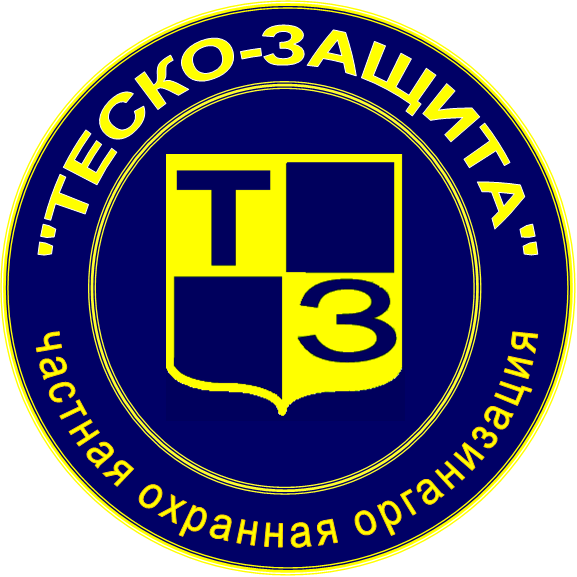 За пятнадцать лет   работы ООО ЧОО «ТЕСКО-ЗАЩИТА » сотни клиентов доверили нам заботу о своей безопасности. «ТЕСКО-ЗАЩИТА» осуществляет охрану объектов различных форм собственности. Основу работников составляют бывшие сотрудники  МВД, РА и других силовых структур. 35 % сотрудников предприятий имеют высшее и среднетехническое образование, более 15% имеют опыт боевых действий. Средний возраст сотрудников предприятий составляет 31 год. Подготовка сотрудников организована в соответствии с разработанной программой, основу которой составляет правовая, тактико-специальная, огневая, физическая подготовка, практическое и оперативное вождение автомашин. Для выполнения задач по охране собственности клиентов в охранном предприятии имеется 4 экипажа ГБР (группы быстрого реагирования), транспорт оперативно-инспекторского отдела, а также  транспорт технического сервисного обслуживания, что позволяет обслуживать все районы г. Самары. Передача сигнала на ПЦН (пульт центрального наблюдения) и равномерное распределение экипажей ГБР на территории г. Самары позволяет обеспечить прибытие группы на любой охраняемый объект в течение 7 минут. Экипажи ГБР и сотрудники охраны имеют на вооружении оружие и спецсредства: пистолеты МР-471, ИЖ-71, ружья «Сайга-410», ПР-73, наручники, газовые устройства «Удар» и средства индивидуальной защиты — бронежилеты 3 класса защиты.